                            В один из первых летних, теплых дней,
                            Когда повсюду ярко солнце светит,
                            Отметим День защиты всех детей –
                            Защиты счастья главного на свете!
                            Пусть наши дети знают – мы за них-
                            Пред Богом и пред совестью в ответе!
                            В ответе за своих и за чужих!
                           Так пусть всегда смеются наши дети!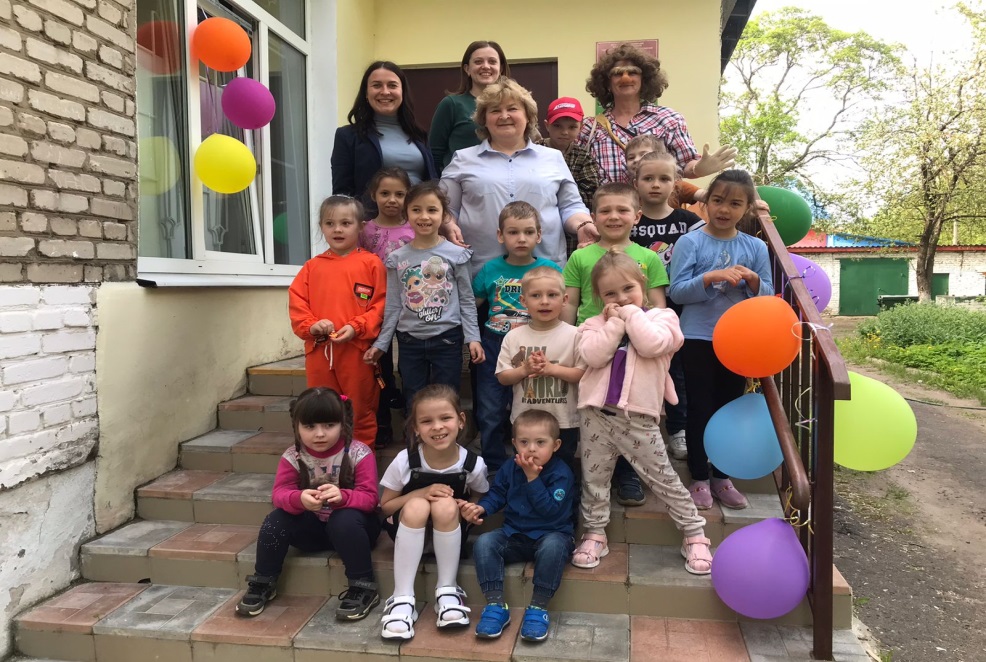 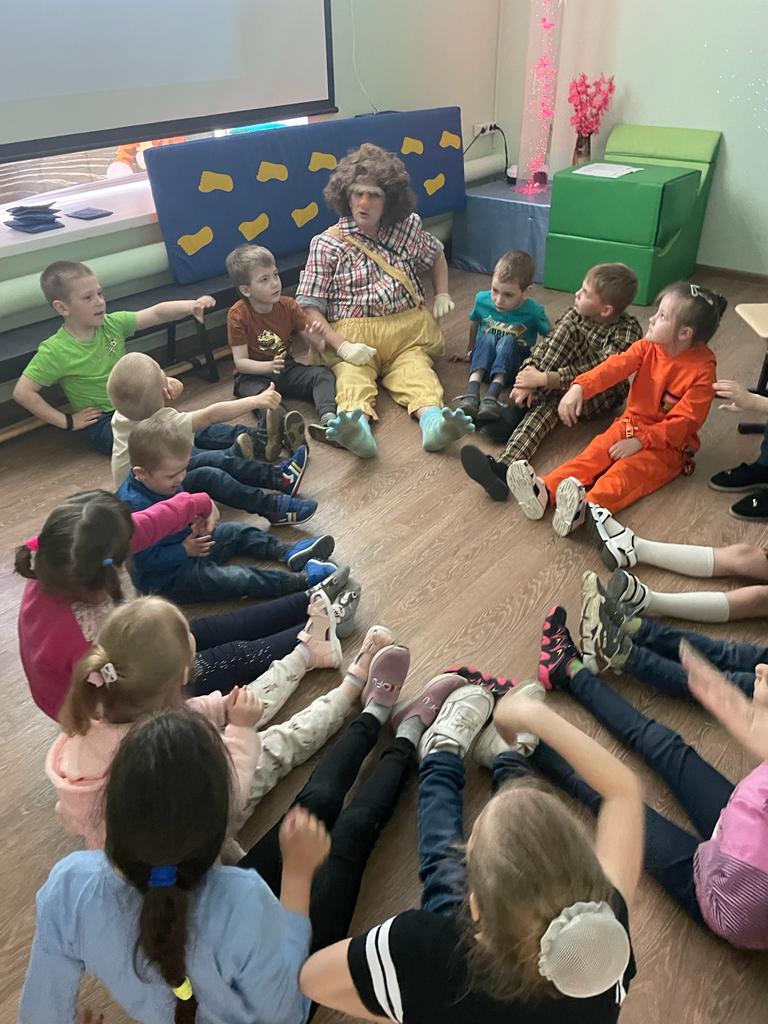 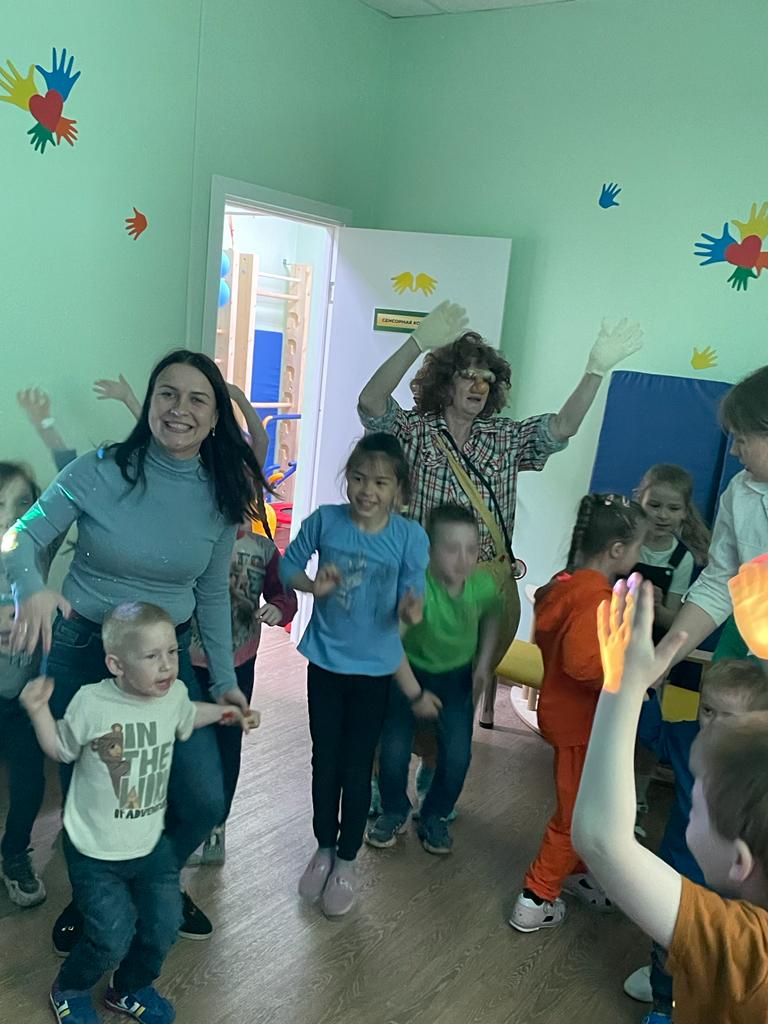 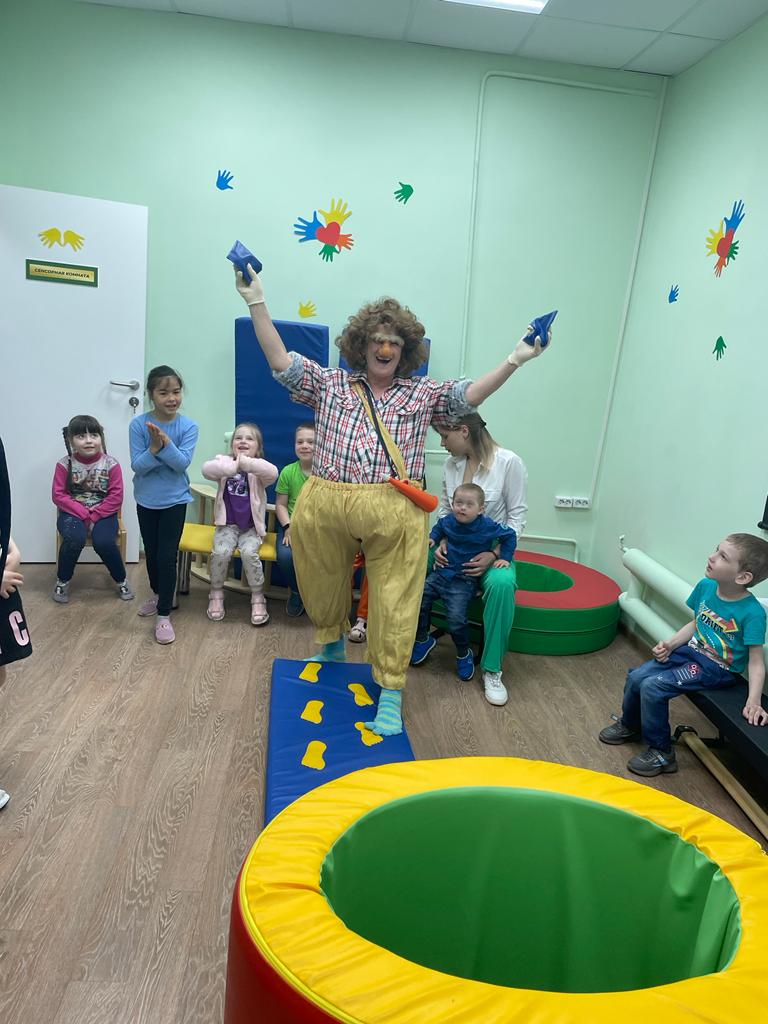 